TC AMBROSIANO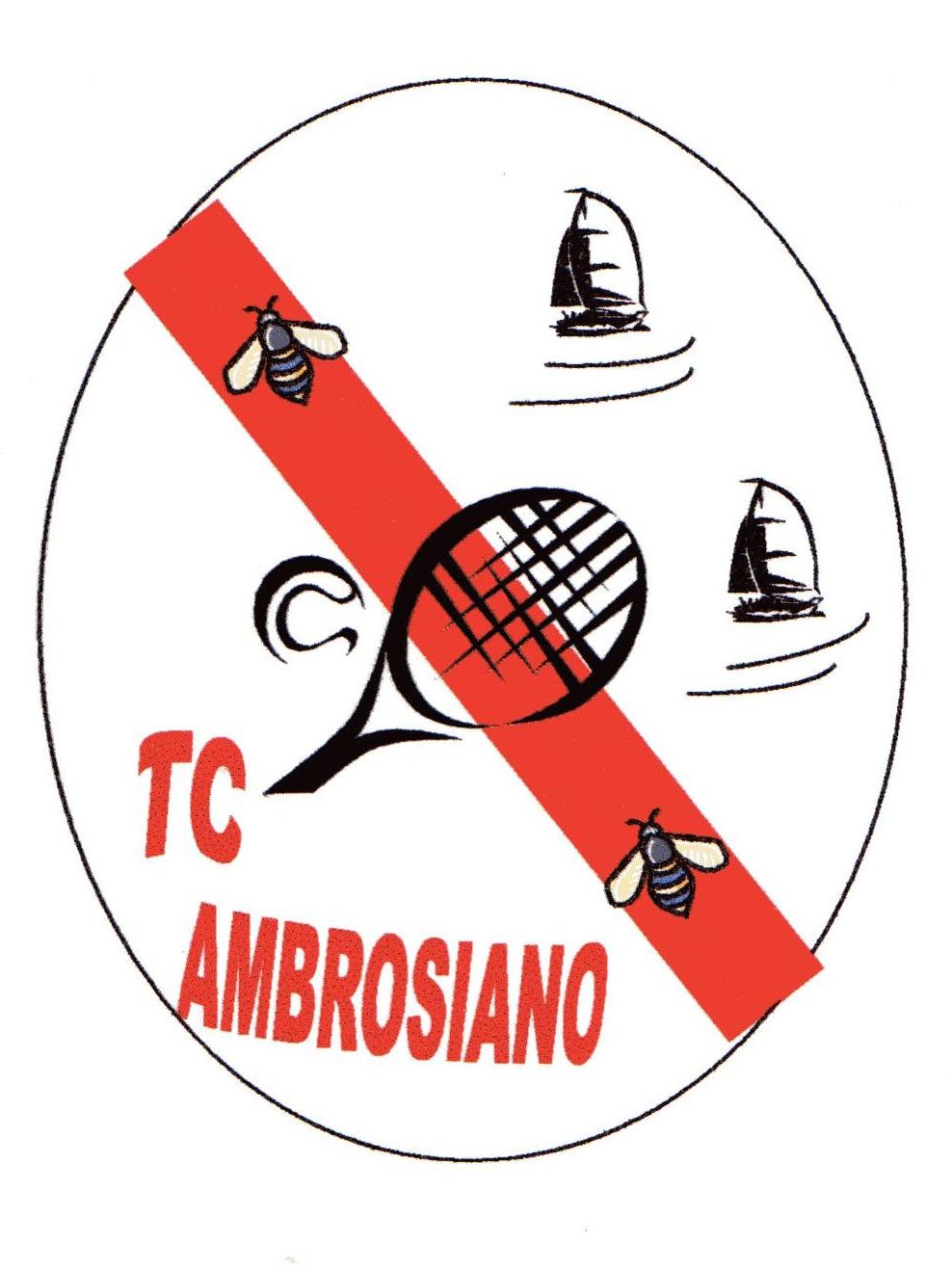 SQUADRE  PROMO 2012-13UNDER 13 M: nati 2000-2001-2002   Domenica h15A   Franconeri  	Tommaso	2001Priano 	Nicolò 	2000Rulfi 		Marco		2000      B    Cambiaso 	Alessandro 	2000Cervetto  	Dario      	2000Corrado 	Nicola		2001UNDER 13 F nate 2000-2001-2002    Domenica h15Priano   Sofia			2001Trucco   Alice			2000EVOLUTION 11 Misto nati 2002-2003-2004   Domenica 9,30Mantero 	Bruno		2002Lenti 		Francesco	2002Marré 		Daniele	2003Tacchino 	Francesco	Barbazza  	ElenaPROMO U15 Masch   nati 1998 e dopo  -  Sabato h15D’Amore Fabio		1998Pizzorno Enrico		1998